Publicado en Caen (Francia) el 15/07/2019 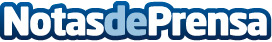 eFounders y Yousign unen sus fuerzas para crear el líder europeo en el mercado de las firmas digitalesLa nueva asociación ha permitido a Yousign iniciar su expansión por Europa con su lanzamiento en España, Alemania y el Reino UnidoDatos de contacto:Piers Finzel918514567Nota de prensa publicada en: https://www.notasdeprensa.es/efounders-y-yousign-unen-sus-fuerzas-para Categorias: Internacional Derecho Finanzas Emprendedores E-Commerce Software Seguros http://www.notasdeprensa.es